Образовательная деятельность по  познавательному развитию «К нам гости пришли»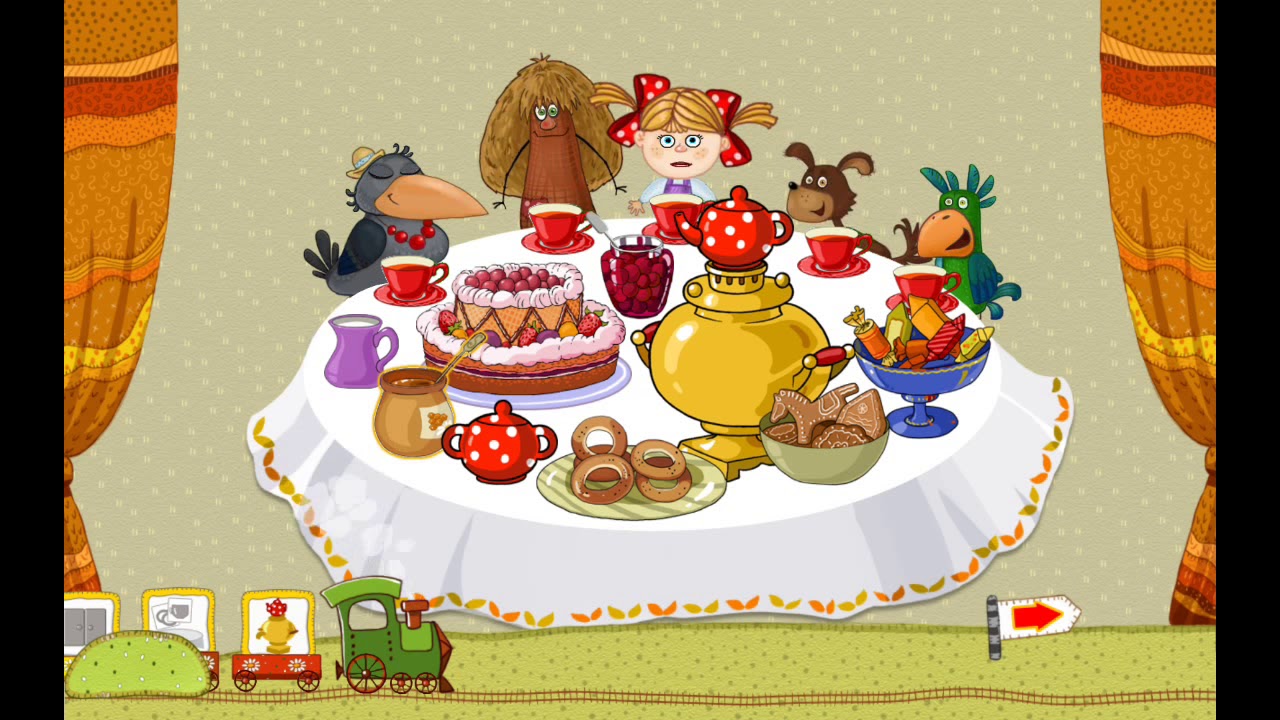 Задачи: Закреплять понятие об основных цветах, об понятиях «большой - маленький».Закреплять название диких животных и их детенышейРазвивать активную речь детейВоспитывать доброжелательное отношение к зверюшкам, желание их угостить чаемМы на чай вас приглашаем,Сладким чаем угощаем,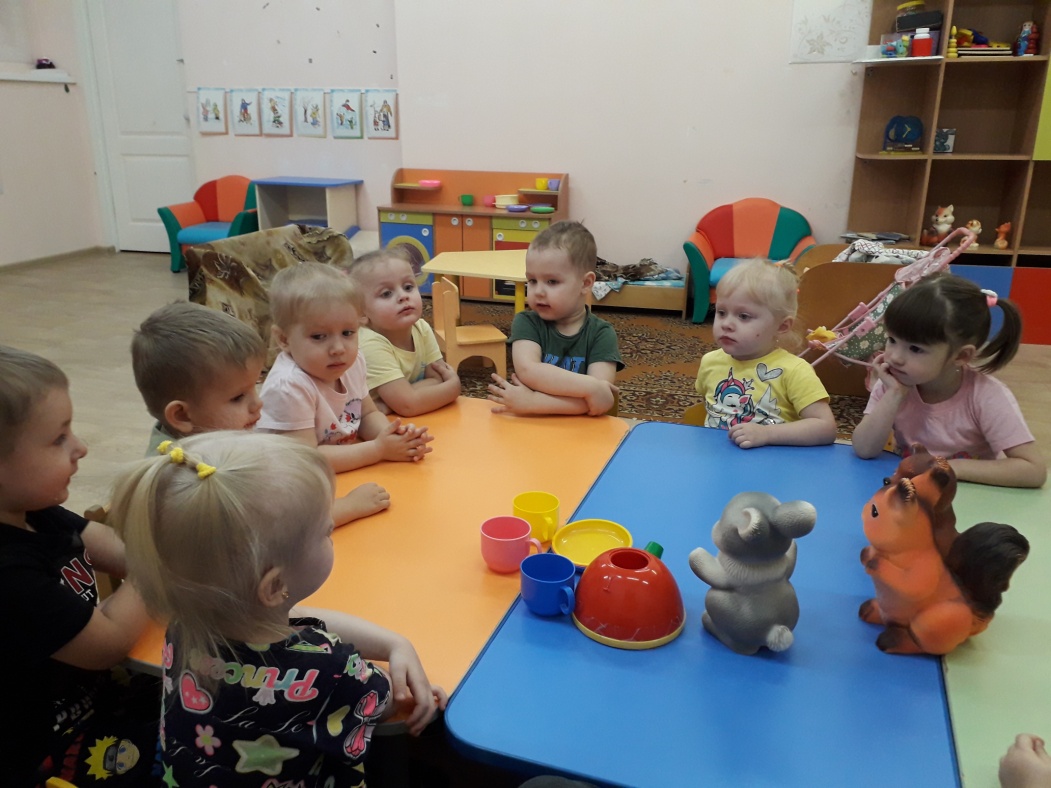 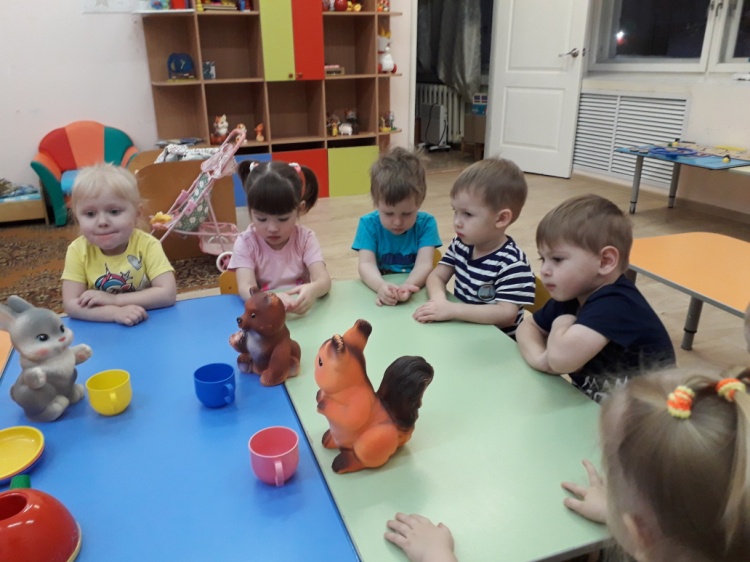 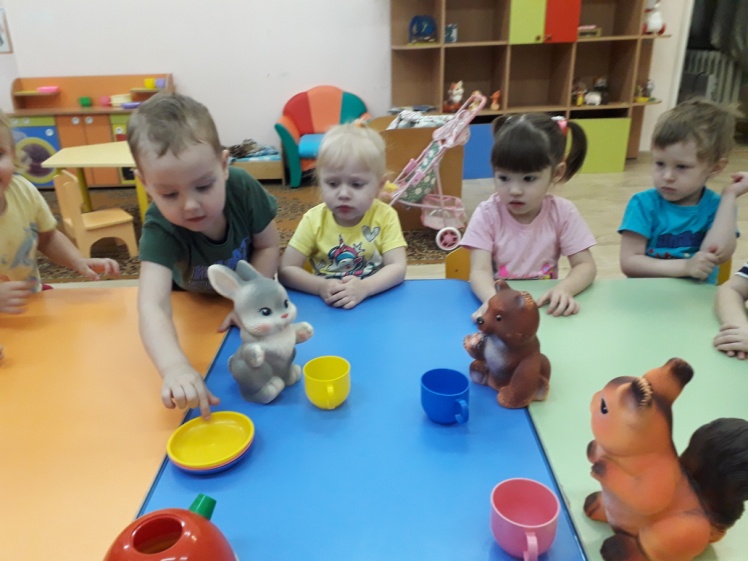 Сладкий чай, душистый чай,Наливай и не скучай.Хоть с баранкой, хоть с конфеткойИ гостей всех угощай.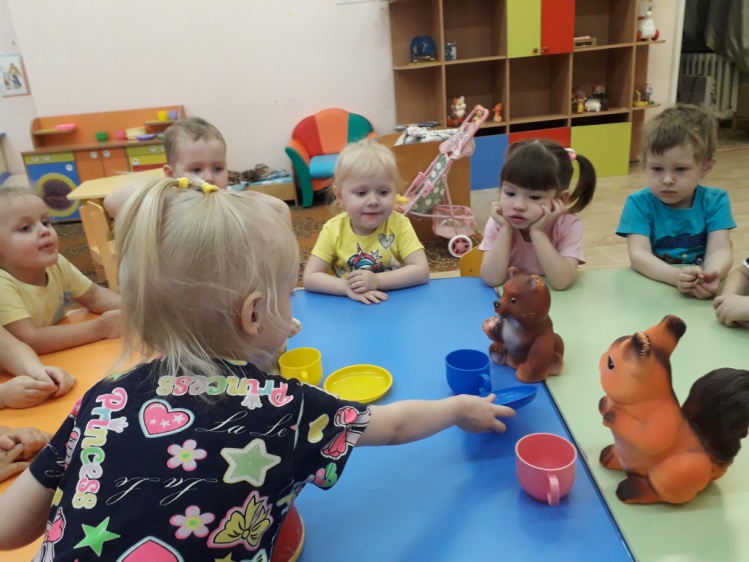 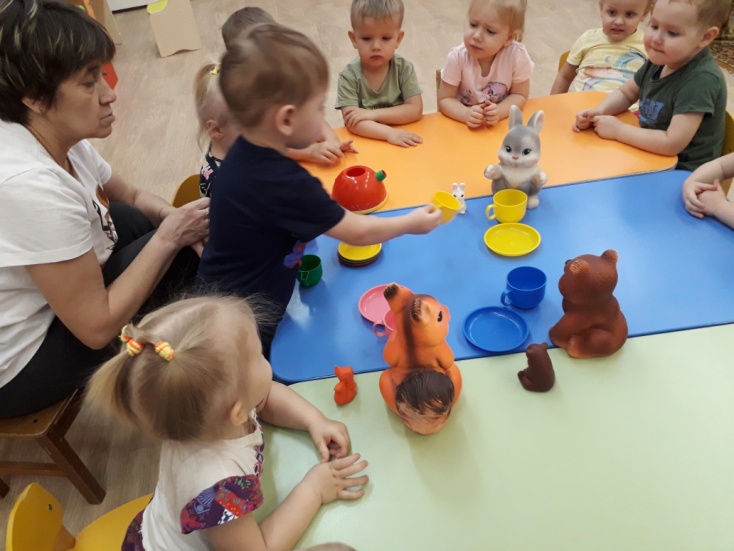 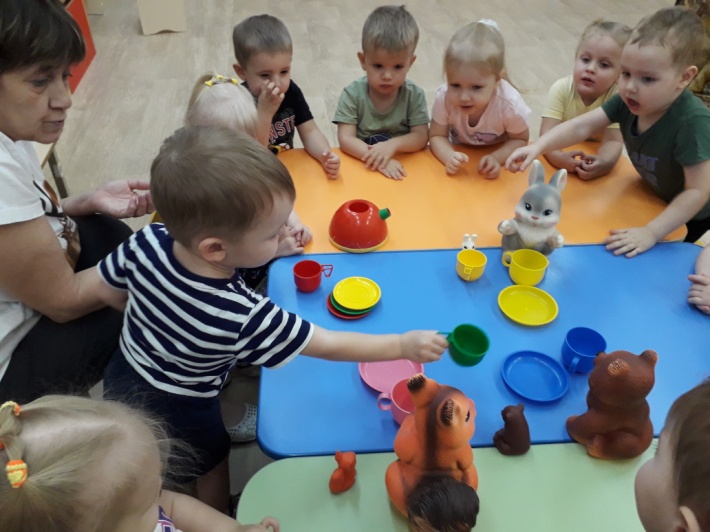 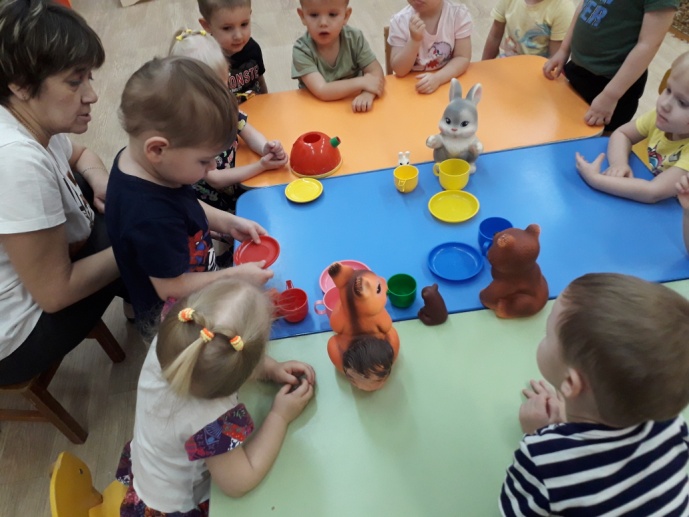 Мы конфетки раскрывали,Чаем дружно запивали.Приходите в гости к нам,Будем очень рады вам.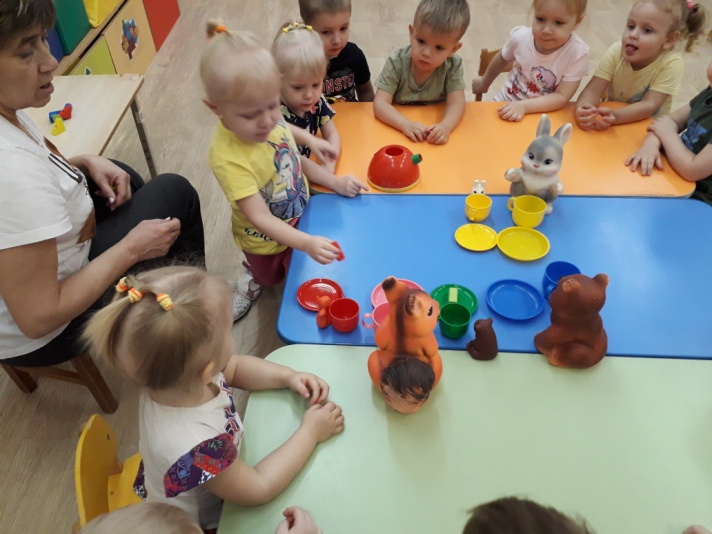 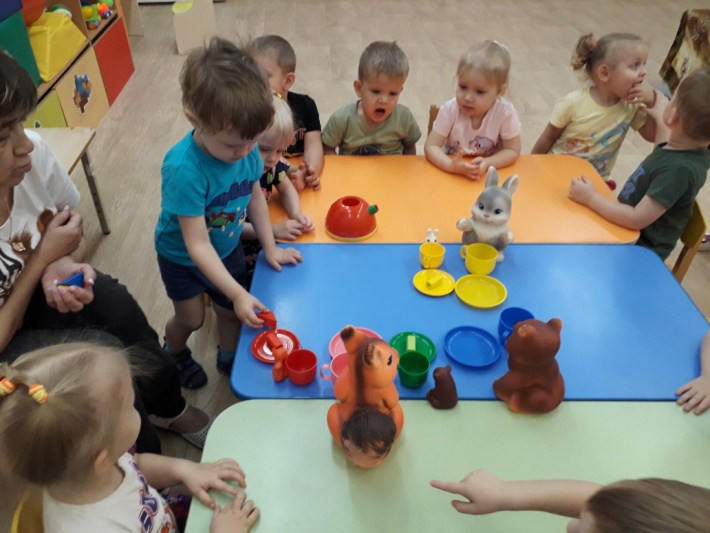 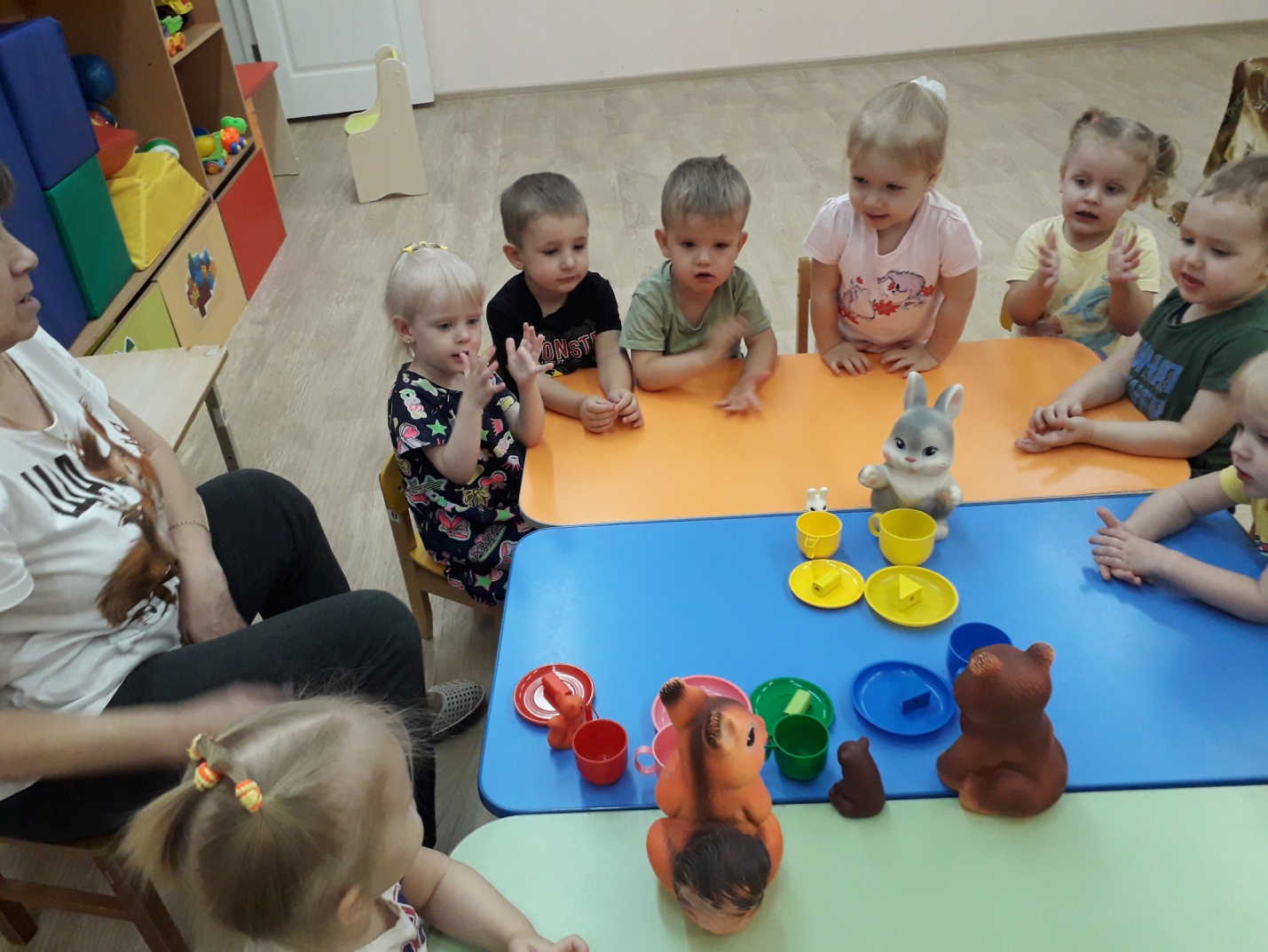 Чай купили в магазине,Приглашали всех гостей,Приходите чай покушать,С вами будет веселей.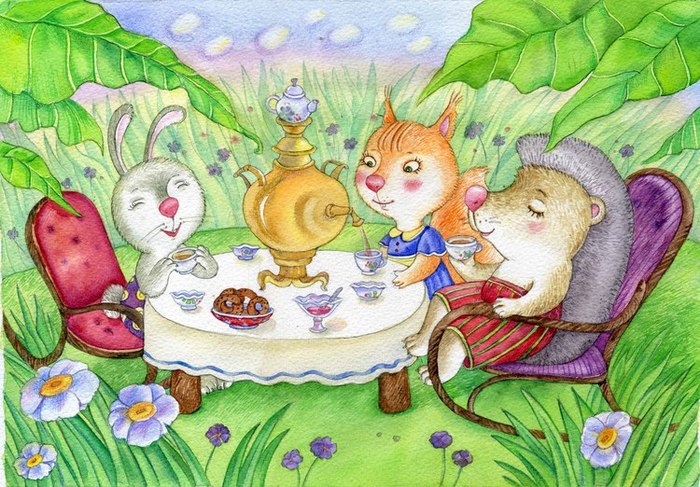 